INDICAÇÃO Nº 6886/2017Sugere ao Poder Executivo Municipal que proceda a limpeza e roçagem da área pública localizada na entre as Ruas Itabi com Jaguariuna e na Rua Itupeva no Bairro Jardim Santa Rosa I, neste município.Excelentíssimo Senhor Prefeito Municipal, Nos termos do Art. 108 do Regimento Interno desta Casa de Leis, dirijo-me a Vossa Excelência para sugerir que, por intermédio do Setor competente, seja executada a Limpeza e roçagem da área pública localizada na entre as Ruas Itabi com Jaguariuna e na Rua Itupeva no Bairro Jardim Santa Rosa I, neste município.Justificativa:Conforme reivindicação da população, este vereador solicita a limpeza e roçagem da área pública acima indicada, uma vez que moradores informaram que além de mato, também existe acúmulo de lixos e entulhos, fatores que contribuem para a proliferação de animais peçonhentos e ratos, conforme fotos anexadas. A situação ora apresentada causa transtornos aos moradores residentes próximos ao local, sendo de extrema importância a realização dos serviços pelo Poder Público.Plenário “Dr. Tancredo Neves”, em 24 de julho de 2.017.                                                  JOEL DO GÁS                                                      -Vereador-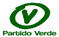 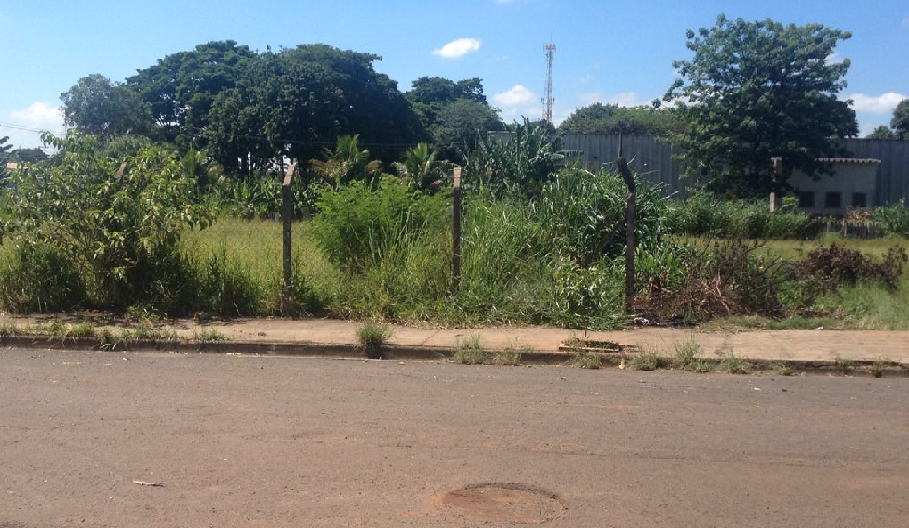 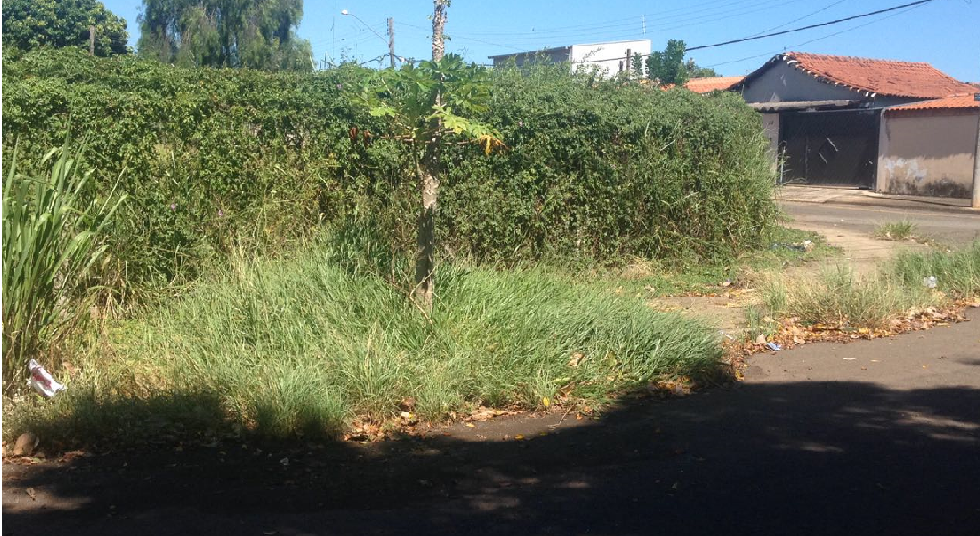 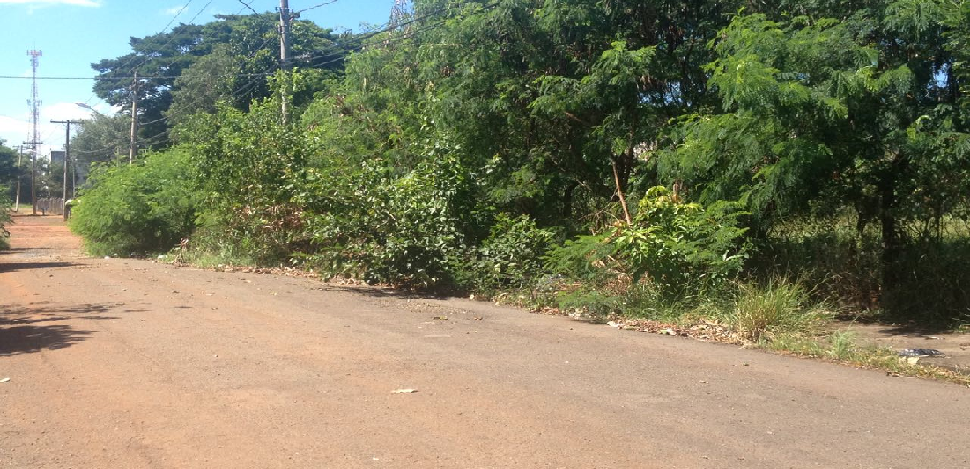 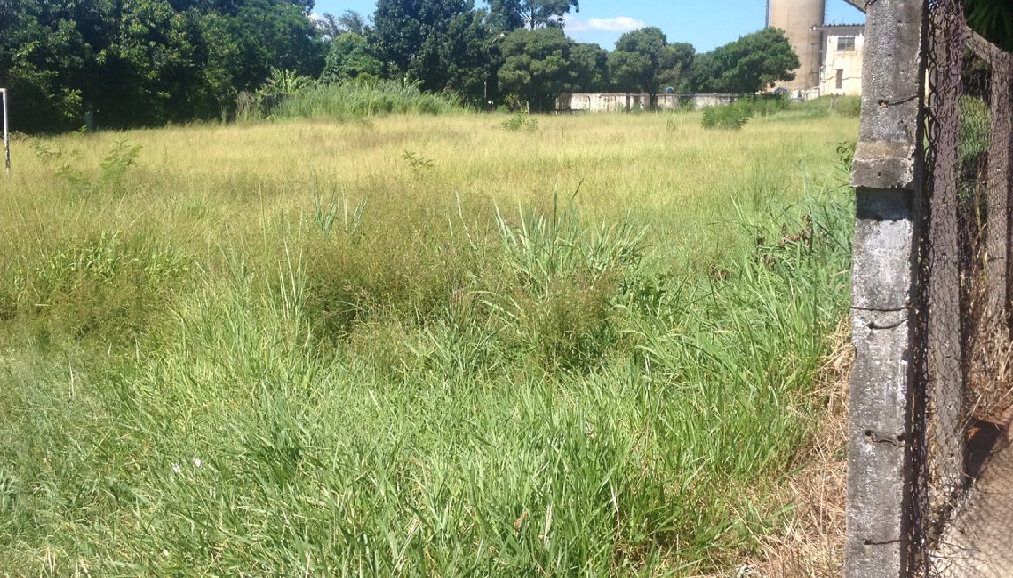 